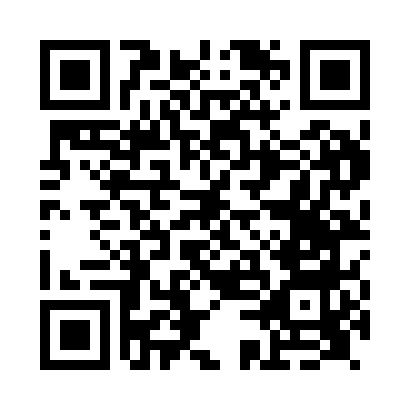 Prayer times for Fort George, Highland, UKMon 1 Jul 2024 - Wed 31 Jul 2024High Latitude Method: Angle Based RulePrayer Calculation Method: Islamic Society of North AmericaAsar Calculation Method: HanafiPrayer times provided by https://www.salahtimes.comDateDayFajrSunriseDhuhrAsrMaghribIsha1Mon2:514:231:207:1210:1711:492Tue2:524:231:207:1110:1711:483Wed2:524:241:217:1110:1611:484Thu2:534:261:217:1110:1511:485Fri2:544:271:217:1110:1411:486Sat2:544:281:217:1010:1411:477Sun2:554:291:217:1010:1311:478Mon2:564:301:217:1010:1211:469Tue2:574:321:217:0910:1011:4610Wed2:574:331:227:0910:0911:4511Thu2:584:351:227:0810:0811:4512Fri2:594:361:227:0810:0711:4413Sat3:004:381:227:0710:0511:4414Sun3:014:391:227:0610:0411:4315Mon3:014:411:227:0610:0311:4216Tue3:024:431:227:0510:0111:4217Wed3:034:441:227:0410:0011:4118Thu3:044:461:227:039:5811:4019Fri3:054:481:237:039:5611:3920Sat3:064:501:237:029:5511:3821Sun3:074:511:237:019:5311:3822Mon3:084:531:237:009:5111:3723Tue3:094:551:236:599:4911:3624Wed3:104:571:236:589:4711:3525Thu3:114:591:236:579:4511:3426Fri3:125:011:236:569:4411:3327Sat3:125:031:236:559:4211:3228Sun3:135:051:236:549:3911:3129Mon3:145:071:236:529:3711:3030Tue3:155:091:236:519:3511:2931Wed3:165:111:236:509:3311:28